 ООО «Крымская тентовая рекламно-производственная фирма «РУБИН» стабильно работает на рынке каркасно-тентовых конструкций, что дает Вам уверенность в нашей квалификации.1.Каркасно-тентовые конструкции --- самый экономичный и самый быстрый способ  возведения сооружений:-  тенты от солнца и дождя;-  торговые павильоны и палатки; ангары;  рынки; торговые ряды;                                                             -  шатры; зонты для торговли и отдыха;- пляжные тенты, навесы и раздевалки;-  маркизы; козырьки; теневые навесы;-  навесы из светопропускающих и светопрозрачных материалов;-  тенты и каркасы на автомобили и катера;-  тенты для зернохранилищ, зерновозов;-  тенты для детских игровых площадок и аттракционов; -  тенты для бассейнов-  оригинальные дачные беседки и теплицы.Существенные преимущества:  - быстрота и легкость сборки;                   - долговечность;  - мобильность;                                              - многообразие форм и цветовой гаммы;доступная цена;                                          - архитектурная выразительность 2. Аргонно-дуговая сварка («нержавейка», алюминий и др.)3.Изготовление, ремонт тентов, каркасов, металлоизделий4.  Широкоформатная полноцветная печать, одна из многих технологий изготовления рекламной продукции, которая  на сегодняшний день является основой эффективного продвижения товаров и услуг на рынке, а также основой успешного привлечения новых клиентов и партнеров.       - печать на баннерном полотне, рекламной сетке, на самоклеющейся пленке, на холсте, бумаге       - изготовление информационных стендов, стопперов, плакатов, самоклеек, табличек, указателей, щитов, транспарантов, баннеров;интерьерная печать - это эффективный и оригинальный способ оформления интерьера офиса, ресторана, магазина и дома.5. Печать на ткани (на тентах, палатках, зонтах, спецодежде, футболках, бейсболках):- государственные и корпоративные флаги и флажки. Печать на бумаге (упаковка подарков и т.п.)       Использование флагов делает архитектурную композицию свежей и завершенной, подчеркивая Ваш стиль и престиж     *** Постоянное движение флагов привлекает дополнительное внимание к Вашей компании.- настольные государственные и корпоративные флажки, государственная символика;-нанесение изображений на футболки, головные уборы, спецодежду и др. текстильные изделия;6. Рекламные вывески, щиты, указатели, стенды, таблички, уголок покупателя7. КСЕРОКС, тиражирование на ризографе А4, печать плакатов, афиш, постеров 8. Швейное производство. Ателье. Спецодежда. Флаги, вымпелы, шевроны, футболки, кепки. Скатерти, салфетки, куверты, постельные принадлежности. Шторы, занавески ,ширмыЧехлы для : оборудования, авто, сидений, мебель, оружие, удочки и т.д.)Пошив и ремонт спецодежды; изделий из технических тканей,  вышивка шевронов, вымпелов;- пошив всевозможных чехлов для одежды, мебели, оборудования, техники, транспорта, для охотничьих и рыболовных принадлежностей, тенты и навесы для рыбаков и охотников;пошив мягкой тары, контейнеров для хранения и транспортировки.  Офис: г. Симферополь, ул. Киевская,115,(ДКП, спорткомплекс 1 этаж)       т\ф(3652)26-71-31;     тел.(3652)516-230;  +7(978) 798-80-67 ta.tentflag@ya.ru                                                                                          Производство: г. Симферопольский р-н п.Молодёжное, 11 км. Московского шоссе (р-н ООО «Крымтеплица» ) +79787988068    pro.tentflag@yandex.ru ;  +79787225473 ( Viber; Telegram;WhatsApp) firmarubin@gmail.com ;  tent@i.ua   www.firmarubin.ru 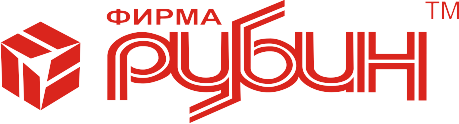 